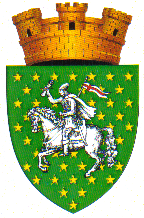  REPUBLICA   MOLDOVARAIONUL CĂLĂRAŞICONSILIUL ORĂŞENESC CĂLĂRAŞI MD – 4403, Republica Moldova, raionul Călăraşi, Primăria oraşului Călăraşi, tel. (0244)-2-64-59, tel./fax. (0244)-2-01-25	                                                                                                                     proiect                                                     D E C I Z I E  nr. 03/08	     din 21 mai 2020                      Cu privire la aprobarea cheltuielilor de bază pentru                             Î.M. Gospodăria Comunal-locativă Călărași    	 În temeiul art.14, alin.2 lit.j1) din Legea nr.436/2006 privind administraţia publică locală;      	Art.7 alin. 2 lit.(j) din Legea nr.303/2013 privind serviciul public de alimentare cu apă și canalizare.         Hotărîrea Consiliului de Administrație privind avizarea cheltuielilor de bază pentru Î.M. Gospodăria Comunal Locativă Călărași   	 Regulamentul de activitate a consililului orăşenesc Călăraşi aprobat prin decizia Consiliului orăşenesc nr.9/5 din 6.12.2019;  	  Avizul comisiei de specialitate.	                               Consiliul orăşenesc   D E C I D E:	        1.Se aprobă pentru anul 2019, valorile cheltuielilor aferente  serviciului public de alimentare cu apă, de canalizare și epurare a apelor uzate furnizate de către Î.M. Gospodăria Comunal Locativă Călărași (calculul se anexează).     2.Secretarul consiliului,Ecaterina Melnic, va publica prezenta decizie în sursele mass-media locale.    3.Controlul prezentei decizii se atribuie primarului orașului călărași, dl Ion Olari.PREŞEDINTELE ŞEDINŢEI                                               contrasemnatSECRETARUL CONSILIULUI                                               Ecaterina MELNIC  Executor: Gh.StratanTel.079612059